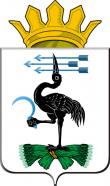 СВЕРДЛОВСКАЯ  ОБЛАСТЬАДМИНИСТРАЦИЯ  МУНИЦИПАЛЬНОГО  ОБРАЗОВАНИЯБайкаловский муниципальный  районП О С Т А Н О В Л Е Н И Е01.09.2017 г.			         № 321с.БайкаловоО внесении изменений в состав Комиссии по координации работы по противодействию коррупции в муниципальном образовании Байкаловский муниципальный район   В связи с кадровыми изменениями в органах полиции, Администрация муниципального образования Байкаловский муниципальный район ПОСТАНОВЛЯЕТ:1.  Внести изменения в состав Комиссии по координации работы по противодействию коррупции в муниципальном образовании Байкаловский муниципальный район (далее - комиссия):1) вывести из состава членов комиссии Айткужинова Марата Болсынбековича  - заместителя начальника МО МВД России «Байкаловский» - начальника полиции, включить в состав членов комиссии оперуполномоченного ЭБ и ПК МО МВД России «Байкаловский» старшего лейтенанта полиции Волохина Владимира Александровича (по согласованию).2. Настоящее постановление разместить на сайте администрации  в сети Интернет www.mobmr.ru. 3. Контроль исполнения настоящего постановления оставляю за собой.Глава муниципального образованияБайкаловский муниципальный район                                              А.А. Жуков